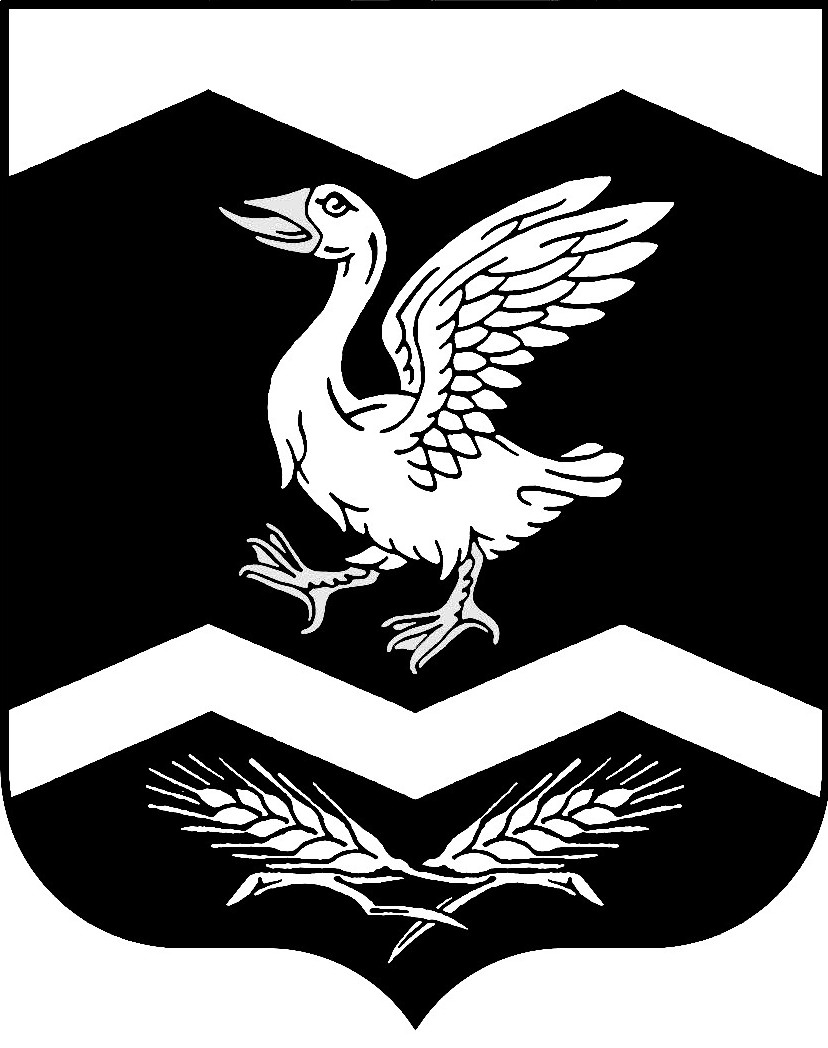 КУРГАНСКАЯ ОБЛАСТЬШАДРИНСКИЙ РАЙОН
АДМИНИСТРАЦИЯ КРАСНОМЫЛЬСКОГО СЕЛЬСОВЕТА
ПОСТАНОВЛЕНИЕот 12.11. 2021 г. № 54
с. Красномыльское   Об исполнении бюджета Красномыльского сельсовета за 9 месяцев 2021 годаВ соответствии со ст. 264.2 БК РФ и ст. 7 Устава муниципального образования Красномыльского сельсовета.   ПОСТАНОВЛЯЮ:1.   Утвердить отчет об исполнение бюджета Красномыльского сельсовета за 9 месяцев 2021 года по расходам и доходам, согласно приложений 1-5.2. Настоящее постановление обнародовать на стенде информации в администрации сельсовета.3.  Контроль за выполнением данного постановления оставляю за собой.            Глава Красномыльского сельсовета:                                              Г. А. СтародумоваПриложение 1Приложение 1Приложение 1Приложение 1Приложение 1Приложение 1Приложение 1Приложение 1Приложение 1к постановлению Администрациик постановлению Администрациик постановлению Администрациик постановлению Администрациик постановлению Администрациик постановлению Администрациик постановлению Администрациик постановлению Администрациик постановлению АдминистрацииКрасномыльского сельсоветаКрасномыльского сельсоветаКрасномыльского сельсоветаКрасномыльского сельсоветаКрасномыльского сельсоветаКрасномыльского сельсоветаКрасномыльского сельсоветаКрасномыльского сельсоветаКрасномыльского сельсоветаот    12.11.2021 г.  № 54  «Об исполнении от    12.11.2021 г.  № 54  «Об исполнении от    12.11.2021 г.  № 54  «Об исполнении от    12.11.2021 г.  № 54  «Об исполнении от    12.11.2021 г.  № 54  «Об исполнении от    12.11.2021 г.  № 54  «Об исполнении от    12.11.2021 г.  № 54  «Об исполнении от    12.11.2021 г.  № 54  «Об исполнении от    12.11.2021 г.  № 54  «Об исполнении бюджета Красномыльского сельсовета бюджета Красномыльского сельсовета бюджета Красномыльского сельсовета бюджета Красномыльского сельсовета бюджета Красномыльского сельсовета бюджета Красномыльского сельсовета бюджета Красномыльского сельсовета бюджета Красномыльского сельсовета бюджета Красномыльского сельсовета за 9 месяцев 2021 года»за 9 месяцев 2021 года»за 9 месяцев 2021 года»за 9 месяцев 2021 года»за 9 месяцев 2021 года»за 9 месяцев 2021 года»за 9 месяцев 2021 года»за 9 месяцев 2021 года»за 9 месяцев 2021 года»Исполнение бюджета Красномыльского сельсовета за 1 месяцев 2021 годаИсполнение бюджета Красномыльского сельсовета за 1 месяцев 2021 годаИсполнение бюджета Красномыльского сельсовета за 1 месяцев 2021 годаИсполнение бюджета Красномыльского сельсовета за 1 месяцев 2021 годаИсполнение бюджета Красномыльского сельсовета за 1 месяцев 2021 годаИсполнение бюджета Красномыльского сельсовета за 1 месяцев 2021 годаИсполнение бюджета Красномыльского сельсовета за 1 месяцев 2021 годаИсполнение бюджета Красномыльского сельсовета за 1 месяцев 2021 годаИсполнение бюджета Красномыльского сельсовета за 1 месяцев 2021 годаИсполнение бюджета Красномыльского сельсовета за 1 месяцев 2021 годаИсполнение бюджета Красномыльского сельсовета за 1 месяцев 2021 годаИсполнение бюджета Красномыльского сельсовета за 1 месяцев 2021 годаДоходная часть: За 9 месяцев 2021 года назначено доходов по бюджету 7002,5 тыс. рублейДоходная часть: За 9 месяцев 2021 года назначено доходов по бюджету 7002,5 тыс. рублейДоходная часть: За 9 месяцев 2021 года назначено доходов по бюджету 7002,5 тыс. рублейДоходная часть: За 9 месяцев 2021 года назначено доходов по бюджету 7002,5 тыс. рублейДоходная часть: За 9 месяцев 2021 года назначено доходов по бюджету 7002,5 тыс. рублейДоходная часть: За 9 месяцев 2021 года назначено доходов по бюджету 7002,5 тыс. рублейДоходная часть: За 9 месяцев 2021 года назначено доходов по бюджету 7002,5 тыс. рублейДоходная часть: За 9 месяцев 2021 года назначено доходов по бюджету 7002,5 тыс. рублейДоходная часть: За 9 месяцев 2021 года назначено доходов по бюджету 7002,5 тыс. рублейДоходная часть: За 9 месяцев 2021 года назначено доходов по бюджету 7002,5 тыс. рублейДоходная часть: За 9 месяцев 2021 года назначено доходов по бюджету 7002,5 тыс. рублейДоходная часть: За 9 месяцев 2021 года назначено доходов по бюджету 7002,5 тыс. рублейДоходная часть: За 9 месяцев 2021 года назначено доходов по бюджету 7002,5 тыс. рублейВ том числе:В том числе:В том числе:НазначеноНазначеноНазначеноИсполненоИсполненоИсполненоПроцент исполненияПроцент исполненияПроцент исполненияГосударственная пошлинаГосударственная пошлинаГосударственная пошлина3,03,03,02,42,42,480,080,080,0Доходы от продажи материальных и нематериальных активовДоходы от продажи материальных и нематериальных активовДоходы от продажи материальных и нематериальных активов57,057,057,056,956,956,999,899,899,8Доходы от продажи земельных участковДоходы от продажи земельных участковДоходы от продажи земельных участков334,0334,0334,0333,7333,7333,799,999,999,9Доходы от денежных взысканий Доходы от денежных взысканий Доходы от денежных взысканий 15,015,015,014,814,814,898,798,798,7Невыясненные поступленияНевыясненные поступленияНевыясненные поступления0,00,00,00,30,30,3100,0100,0100,0Дотация на выравнивание Дотация на выравнивание Дотация на выравнивание 447,3447,3447,3334,4334,4334,474,874,874,8Дотация на сбалансированностьДотация на сбалансированностьДотация на сбалансированность4696,64696,64696,64108,84108,84108,887,587,587,5СубвенцииСубвенцииСубвенции122,7122,7122,775,075,075,061,161,161,1Прочие межбюджетные трансферты, передаваемые бюджетам сельских поселенийПрочие межбюджетные трансферты, передаваемые бюджетам сельских поселенийПрочие межбюджетные трансферты, передаваемые бюджетам сельских поселений15,015,015,015,015,015,0100,0100,0100,0Прочие безвозмездные поступления в бюджеты сельских поселенийПрочие безвозмездные поступления в бюджеты сельских поселенийПрочие безвозмездные поступления в бюджеты сельских поселений120,0120,0120,0585,6585,6585,6488,0488,0488,0Акцизы Акцизы Акцизы 431,0431,0431,0321,2321,2321,274,574,574,5Налог на доходы физических лицНалог на доходы физических лицНалог на доходы физических лиц272,0272,0272,0209,2209,2209,276,976,976,9Единый сельскохозяйственный налог Единый сельскохозяйственный налог Единый сельскохозяйственный налог 5,05,05,04,24,24,284,084,084,0Налог на имущество физических лицНалог на имущество физических лицНалог на имущество физических лиц45,045,045,0-4,3-4,3-4,3-9,6-9,6-9,6Земельный налогЗемельный налогЗемельный налог439,0439,0439,0167,2167,2167,238,138,138,1ИТОГОИТОГОИТОГО7002,67002,67002,66224,46224,46224,488,988,988,9Расходная часть: За 9 месяцев 2021 года назначено расходов по бюджету 7037,6 тыс.рублейРасходная часть: За 9 месяцев 2021 года назначено расходов по бюджету 7037,6 тыс.рублейРасходная часть: За 9 месяцев 2021 года назначено расходов по бюджету 7037,6 тыс.рублейРасходная часть: За 9 месяцев 2021 года назначено расходов по бюджету 7037,6 тыс.рублейРасходная часть: За 9 месяцев 2021 года назначено расходов по бюджету 7037,6 тыс.рублейРасходная часть: За 9 месяцев 2021 года назначено расходов по бюджету 7037,6 тыс.рублейРасходная часть: За 9 месяцев 2021 года назначено расходов по бюджету 7037,6 тыс.рублейРасходная часть: За 9 месяцев 2021 года назначено расходов по бюджету 7037,6 тыс.рублейРасходная часть: За 9 месяцев 2021 года назначено расходов по бюджету 7037,6 тыс.рублейРасходная часть: За 9 месяцев 2021 года назначено расходов по бюджету 7037,6 тыс.рублейРасходная часть: За 9 месяцев 2021 года назначено расходов по бюджету 7037,6 тыс.рублейРасходная часть: За 9 месяцев 2021 года назначено расходов по бюджету 7037,6 тыс.рублейРасходная часть: За 9 месяцев 2021 года назначено расходов по бюджету 7037,6 тыс.рублейВ том числе:В том числе:В том числе:НазначеноНазначеноНазначеноИсполненоИсполненоИсполненоПроцент исполненияПроцент исполненияПроцент исполненияГлаваГлаваГлава333,4333,4333,4314,2314,2314,294,294,294,2УправлениеУправлениеУправление754,6754,6754,6482,0482,0482,063,963,963,9Резервный фондРезервный фондРезервный фонд38,038,038,00,00,00,00,00,00,0Иные бюджетные ассигнованияИные бюджетные ассигнованияИные бюджетные ассигнования5,05,05,05,05,05,0100,0100,0100,0ВУСВУСВУС100,4100,4100,445,945,945,945,745,745,7Пожарный постПожарный постПожарный пост989,7989,7989,7905,3905,3905,391,591,591,5Дорожный фондДорожный фондДорожный фонд462,2462,2462,2143,8143,8143,831,131,131,1Другие вопросы в области национальной экономикиДругие вопросы в области национальной экономикиДругие вопросы в области национальной экономики15,015,015,015,015,015,0100,0100,0100,0БлагоустройствоБлагоустройствоБлагоустройство330,0330,0330,0213,0213,0213,064,564,564,5ХозгруппаХозгруппаХозгруппа2713,32713,32713,32367,02367,02367,087,287,287,2КлубКлубКлуб1278,41278,41278,41214,81214,81214,895,095,095,0СпортСпортСпорт17,617,617,617,617,617,6100,0100,0100,0ИТОГОИТОГОИТОГО7037,67037,67037,65723,65723,65723,681,381,381,3            Глава Красномыльского  сельсовета                                         Г. А.  Стародумова            Глава Красномыльского  сельсовета                                         Г. А.  Стародумова            Глава Красномыльского  сельсовета                                         Г. А.  Стародумова            Глава Красномыльского  сельсовета                                         Г. А.  Стародумова            Глава Красномыльского  сельсовета                                         Г. А.  Стародумова            Глава Красномыльского  сельсовета                                         Г. А.  Стародумова            Глава Красномыльского  сельсовета                                         Г. А.  Стародумова            Глава Красномыльского  сельсовета                                         Г. А.  Стародумова            Глава Красномыльского  сельсовета                                         Г. А.  Стародумова            Глава Красномыльского  сельсовета                                         Г. А.  Стародумова            Глава Красномыльского  сельсовета                                         Г. А.  Стародумова            Глава Красномыльского  сельсовета                                         Г. А.  СтародумоваПриложение 2Приложение 2Приложение 2Приложение 2Приложение 2к постановлению Администрациик постановлению Администрациик постановлению Администрациик постановлению Администрациик постановлению АдминистрацииКрасномыльского сельсоветаКрасномыльского сельсоветаКрасномыльского сельсоветаКрасномыльского сельсоветаКрасномыльского сельсоветаот  12.11.2021 г.  №  54 «Об исполнении от  12.11.2021 г.  №  54 «Об исполнении от  12.11.2021 г.  №  54 «Об исполнении от  12.11.2021 г.  №  54 «Об исполнении от  12.11.2021 г.  №  54 «Об исполнении бюджета Красномыльского сельсовета бюджета Красномыльского сельсовета бюджета Красномыльского сельсовета бюджета Красномыльского сельсовета бюджета Красномыльского сельсовета за 9 месяцев 2021 года»за 9 месяцев 2021 года»за 9 месяцев 2021 года»за 9 месяцев 2021 года»за 9 месяцев 2021 года»Исполнение доходов бюджета Красномыльского сельсовета за 9 месяцев 2021 годаИсполнение доходов бюджета Красномыльского сельсовета за 9 месяцев 2021 годаИсполнение доходов бюджета Красномыльского сельсовета за 9 месяцев 2021 годаИсполнение доходов бюджета Красномыльского сельсовета за 9 месяцев 2021 годаИсполнение доходов бюджета Красномыльского сельсовета за 9 месяцев 2021 годаИсполнение доходов бюджета Красномыльского сельсовета за 9 месяцев 2021 годаИсполнение доходов бюджета Красномыльского сельсовета за 9 месяцев 2021 годаКод бюджетной классификацииКод бюджетной классификацииНаименование групп, подгрупп, статей, подстатей, элементов, программ (подпрограмм), кодов экономической классификации доходовНаименование групп, подгрупп, статей, подстатей, элементов, программ (подпрограмм), кодов экономической классификации доходовНазначено тыс.рубНазначено тыс.рубИсполнено тыс.рубИсполнено тыс.руб1000000000000000010000000000000000ДОХОДЫДОХОДЫ1601,01601,01105,61105,61010000000000000010100000000000000НАЛОГИ НА ПРИБЫЛЬНАЛОГИ НА ПРИБЫЛЬ272,0272,0209,2209,21010200001000010010102000010000100Налог на доходы физических лиц Налог на доходы физических лиц 272,0272,0209,2209,21030000000000000010300000000000000НАЛОГИ НА ТОВАРЫ (РАБОТЫ, УСЛУГИ), РЕАЛИЗУЕМЫЕ НА ТЕРРИТОРИИ РОССИЙСКОЙ ФЕДЕРАЦИИНАЛОГИ НА ТОВАРЫ (РАБОТЫ, УСЛУГИ), РЕАЛИЗУЕМЫЕ НА ТЕРРИТОРИИ РОССИЙСКОЙ ФЕДЕРАЦИИ431,0431,0321,2321,21030200001000010010302000010000100Акцизы по подакцизным товарам (продукции), производимым на территории Российской ФедерацииАкцизы по подакцизным товарам (продукции), производимым на территории Российской Федерации431,0431,0321,2321,21050000000000000010500000000000000НАЛОГИ НА СОВОКУПНЫЙ ДОХОДНАЛОГИ НА СОВОКУПНЫЙ ДОХОД5,05,04,24,21050301001000010010503010010000100Единый сельскохозяйственный налогЕдиный сельскохозяйственный налог5,05,04,24,21060000000000000010600000000000000НАЛОГИ НА ИМУЩЕСТВОНАЛОГИ НА ИМУЩЕСТВО484,0484,0162,9162,91060100000000010010601000000000100Налог на имущество физических лицНалог на имущество физических лиц45,045,0-4,3-4,31060600000000010010606000000000100Земельный налогЗемельный налог439,0439,0167,2167,21080000000000000010800000000000000ГОСУДАРСТВЕННАЯ ПОШЛИНАГОСУДАРСТВЕННАЯ ПОШЛИНА3,03,02,42,41080400001000010010804000010000100Государственная пошлина за совершение нотариальных действий (за исключением действий, совершаемых консульскими учреждениями Российской Федерации)Государственная пошлина за совершение нотариальных действий (за исключением действий, совершаемых консульскими учреждениями Российской Федерации)3,03,02,42,41170000000000000011700000000000000НЕВЫЯСНЕННЫЕ ПОСТУПЛЕНИЯНЕВЫЯСНЕННЫЕ ПОСТУПЛЕНИЯ0,00,00,30,31170105000000010011701050000000100Невыясненные поступления, зачисляемые в бюджеты сельских поселенийНевыясненные поступления, зачисляемые в бюджеты сельских поселений0,00,00,30,31140000000000000011400000000000000ДОХОДЫ ОТ ПРОДАЖИ МАТЕРИАЛЬНЫХ И НЕМАТЕРИАЛЬНЫХ АКТИВОВДОХОДЫ ОТ ПРОДАЖИ МАТЕРИАЛЬНЫХ И НЕМАТЕРИАЛЬНЫХ АКТИВОВ391,0391,0390,6390,61140602000000040011406020000000400Доходы от продажи земельных участков, государственная собственность на которые разграничена (за исключением земельных участков бюджетных и автономных учреждений)Доходы от продажи земельных участков, государственная собственность на которые разграничена (за исключением земельных участков бюджетных и автономных учреждений)334,0334,0333,7333,71140205010000040011402050100000400Доходы от реализации имущества, находящегося в собственности сельских поселений (за исключением имущества муниципальных бюджетных и автономных учреждений, а также имущества муниципальных унитарных предприятий, в том числе казенных), в части реализации материальных запасов по указанному имуществуДоходы от реализации имущества, находящегося в собственности сельских поселений (за исключением имущества муниципальных бюджетных и автономных учреждений, а также имущества муниципальных унитарных предприятий, в том числе казенных), в части реализации материальных запасов по указанному имуществу57,057,056,956,91160000000000000011600000000000000ШТРАФЫ, САНКЦИИ, ВОЗМЕЩЕНИЕ УЩЕРБАШТРАФЫ, САНКЦИИ, ВОЗМЕЩЕНИЕ УЩЕРБА15,015,014,814,81161012000000010011610120000000100Доходы от денежных взысканий (штрафов), поступающие в счет погашения задолженности, образовавшейся до 1 января 2020 года, подлежащие зачислению в бюджеты бюджетной системы Российской Федерации по нормативам, действовавшим в 2019 годуДоходы от денежных взысканий (штрафов), поступающие в счет погашения задолженности, образовавшейся до 1 января 2020 года, подлежащие зачислению в бюджеты бюджетной системы Российской Федерации по нормативам, действовавшим в 2019 году15,015,014,814,82000000000000000020000000000000000БЕЗВОЗМЕЗДНЫЕ ПОСТУПЛЕНИЯБЕЗВОЗМЕЗДНЫЕ ПОСТУПЛЕНИЯ5401,55401,55118,85118,82021500110000010020215001100000100Дотации бюджетам сельских поселений на выравнивание бюджетной обеспеченностиДотации бюджетам сельских поселений на выравнивание бюджетной обеспеченности447,3447,3334,4334,42021500210000010020215002100000100Дотации бюджетам сельских поселений на поддержку мер по обеспечению сбалансированности бюджетовДотации бюджетам сельских поселений на поддержку мер по обеспечению сбалансированности бюджетов4696,54696,54108,84108,82023000000000010020230000000000100Субвенции бюджетам бюджетной системы Российской ФедерацииСубвенции бюджетам бюджетной системы Российской Федерации122,7122,775,075,02024900110000010020249001100000100Межбюджетные трансферты, передаваемые бюджетам сельских поселений, за счет средств резервного фонда Правительства Российской ФедерацииМежбюджетные трансферты, передаваемые бюджетам сельских поселений, за счет средств резервного фонда Правительства Российской Федерации15,015,015,015,02070502010000010020705020100000100Поступления от денежных пожертвований, предоставляемых физическими лицами получателям средств бюджетов сельских поселенийПоступления от денежных пожертвований, предоставляемых физическими лицами получателям средств бюджетов сельских поселений120,0120,0585,6585,6ВСЕГО ДОХОДОВВСЕГО ДОХОДОВ7002,57002,56224,46224,4             Глава Красномыльского сельсовета                                         Г. А. Стародумова             Глава Красномыльского сельсовета                                         Г. А. Стародумова             Глава Красномыльского сельсовета                                         Г. А. Стародумова             Глава Красномыльского сельсовета                                         Г. А. Стародумова             Глава Красномыльского сельсовета                                         Г. А. Стародумова             Глава Красномыльского сельсовета                                         Г. А. Стародумова             Глава Красномыльского сельсовета                                         Г. А. СтародумоваПриложение 3Приложение 3Приложение 3Приложение 3Приложение 3Приложение 3к постановлению Администрациик постановлению Администрациик постановлению Администрациик постановлению Администрациик постановлению Администрациик постановлению АдминистрацииКрасномыльского сельсоветаКрасномыльского сельсоветаКрасномыльского сельсоветаКрасномыльского сельсоветаКрасномыльского сельсоветаКрасномыльского сельсоветаот   12.11.2021 г.  № 54  «Об исполнении от   12.11.2021 г.  № 54  «Об исполнении от   12.11.2021 г.  № 54  «Об исполнении от   12.11.2021 г.  № 54  «Об исполнении от   12.11.2021 г.  № 54  «Об исполнении от   12.11.2021 г.  № 54  «Об исполнении бюджета Красномыльского сельсовета бюджета Красномыльского сельсовета бюджета Красномыльского сельсовета бюджета Красномыльского сельсовета бюджета Красномыльского сельсовета бюджета Красномыльского сельсовета за 9 месяцев 2021 года»за 9 месяцев 2021 года»за 9 месяцев 2021 года»за 9 месяцев 2021 года»за 9 месяцев 2021 года»за 9 месяцев 2021 года»Распределение бюджетных ассигнований бюджета поселения за 9 месяцев 2021 года по разделам и подразделам классификации расходов бюджетаРаспределение бюджетных ассигнований бюджета поселения за 9 месяцев 2021 года по разделам и подразделам классификации расходов бюджетаРаспределение бюджетных ассигнований бюджета поселения за 9 месяцев 2021 года по разделам и подразделам классификации расходов бюджетаРаспределение бюджетных ассигнований бюджета поселения за 9 месяцев 2021 года по разделам и подразделам классификации расходов бюджетаРаспределение бюджетных ассигнований бюджета поселения за 9 месяцев 2021 года по разделам и подразделам классификации расходов бюджетаРаспределение бюджетных ассигнований бюджета поселения за 9 месяцев 2021 года по разделам и подразделам классификации расходов бюджетаРаспределение бюджетных ассигнований бюджета поселения за 9 месяцев 2021 года по разделам и подразделам классификации расходов бюджетаРаспределение бюджетных ассигнований бюджета поселения за 9 месяцев 2021 года по разделам и подразделам классификации расходов бюджетаРаспределение бюджетных ассигнований бюджета поселения за 9 месяцев 2021 года по разделам и подразделам классификации расходов бюджетаРаспределение бюджетных ассигнований бюджета поселения за 9 месяцев 2021 года по разделам и подразделам классификации расходов бюджетаКодНаименованиие разделов и подразделовНаименованиие разделов и подразделовНаименованиие разделов и подразделовУточненный планУточненный планИсполненоИсполненоПроцент исполненияПроцент исполнения0100ОБЩЕГОСУДАРТСВЕННЫЕ ВОПРОСЫОБЩЕГОСУДАРТСВЕННЫЕ ВОПРОСЫОБЩЕГОСУДАРТСВЕННЫЕ ВОПРОСЫ1132,01132,0801,2801,270,870,80102Функционирование высшего должностного лица субъекта РФ и муниципального образованияФункционирование высшего должностного лица субъекта РФ и муниципального образованияФункционирование высшего должностного лица субъекта РФ и муниципального образования334,4334,4314,2314,294,094,00104Функционирование Правительства РФ, высших исполнительных органов государственной власти субъектов РФ, местных администрацийФункционирование Правительства РФ, высших исполнительных органов государственной власти субъектов РФ, местных администрацийФункционирование Правительства РФ, высших исполнительных органов государственной власти субъектов РФ, местных администраций754,6754,6482,0482,063,963,90111Резервные фондыРезервные фондыРезервные фонды38,038,00,00,00,00,00113Другие общегосударственные вопросыДругие общегосударственные вопросыДругие общегосударственные вопросы5,05,05,05,0100,0100,00200НАЦИОНАЛЬНАЯ ОБОРОНАНАЦИОНАЛЬНАЯ ОБОРОНАНАЦИОНАЛЬНАЯ ОБОРОНА100,4100,445,945,945,745,70203Мобилизационная и вневойсковая подготовка Мобилизационная и вневойсковая подготовка Мобилизационная и вневойсковая подготовка 100,4100,445,945,945,745,70300НАЦИОНАЛЬНАЯ БЕЗОПАСНОСТЬ И ПРАВООХРАНИТЕЛЬНАЯ ДЕЯТЕЛЬНОСТЬНАЦИОНАЛЬНАЯ БЕЗОПАСНОСТЬ И ПРАВООХРАНИТЕЛЬНАЯ ДЕЯТЕЛЬНОСТЬНАЦИОНАЛЬНАЯ БЕЗОПАСНОСТЬ И ПРАВООХРАНИТЕЛЬНАЯ ДЕЯТЕЛЬНОСТЬ989,7989,7905,3905,391,591,50310Обеспечение пожарной безопасностиОбеспечение пожарной безопасностиОбеспечение пожарной безопасности989,7989,7905,3905,391,591,50400НАЦИОНАЛЬНАЯ ЭКОНОМИКАНАЦИОНАЛЬНАЯ ЭКОНОМИКАНАЦИОНАЛЬНАЯ ЭКОНОМИКА477,2477,2158,8158,833,333,30409Дорожное хозяйство (дорожный фонд)Дорожное хозяйство (дорожный фонд)Дорожное хозяйство (дорожный фонд)462,2462,2143,8143,831,131,10412Другие вопросы в области национальной экономикиДругие вопросы в области национальной экономикиДругие вопросы в области национальной экономики15,015,015,015,0100,0100,00500ЖИЛИЩНО-КОММУНАЛЬНОЕ ХОЗЯЙСТВОЖИЛИЩНО-КОММУНАЛЬНОЕ ХОЗЯЙСТВОЖИЛИЩНО-КОММУНАЛЬНОЕ ХОЗЯЙСТВО3043,33043,32580,02580,084,884,80503БлагоустройствоБлагоустройствоБлагоустройство330,0330,0213,0213,064,564,50505Другие вопросы в области жилищно - коммунального хозяйстваДругие вопросы в области жилищно - коммунального хозяйстваДругие вопросы в области жилищно - коммунального хозяйства2713,32713,32367,02367,087,287,20800КУЛЬТУРА, КИНЕМАТОГРАФИЯКУЛЬТУРА, КИНЕМАТОГРАФИЯКУЛЬТУРА, КИНЕМАТОГРАФИЯ1278,41278,41214,81214,895,095,00801КультураКультураКультура1278,41278,41214,81214,895,095,01100ФИЗКУЛЬТУРА И СПОРТФИЗКУЛЬТУРА И СПОРТФИЗКУЛЬТУРА И СПОРТ17,617,617,617,6100,0100,01101СпортСпортСпорт17,617,617,617,6100,0100,0Всего расходовВсего расходовВсего расходов7038,67038,65723,65723,681,381,3Глава Красномыльского сельсовета                                                           Г.А.СтародумоваГлава Красномыльского сельсовета                                                           Г.А.СтародумоваГлава Красномыльского сельсовета                                                           Г.А.СтародумоваГлава Красномыльского сельсовета                                                           Г.А.СтародумоваГлава Красномыльского сельсовета                                                           Г.А.СтародумоваГлава Красномыльского сельсовета                                                           Г.А.СтародумоваГлава Красномыльского сельсовета                                                           Г.А.СтародумоваГлава Красномыльского сельсовета                                                           Г.А.СтародумоваГлава Красномыльского сельсовета                                                           Г.А.СтародумоваГлава Красномыльского сельсовета                                                           Г.А.СтародумоваПриложение 4Приложение 4Приложение 4Приложение 4Приложение 4к постановлению Администрациик постановлению Администрациик постановлению Администрациик постановлению Администрациик постановлению АдминистрацииКрасномыльского сельсоветаКрасномыльского сельсоветаКрасномыльского сельсоветаКрасномыльского сельсоветаКрасномыльского сельсоветаот 12.11.2021г. № 54 "Об исполнении бюджетаот 12.11.2021г. № 54 "Об исполнении бюджетаот 12.11.2021г. № 54 "Об исполнении бюджетаот 12.11.2021г. № 54 "Об исполнении бюджетаот 12.11.2021г. № 54 "Об исполнении бюджетаКрасномыльского сельсоветаКрасномыльского сельсоветаКрасномыльского сельсоветаКрасномыльского сельсоветаКрасномыльского сельсоветаза 9 месяцев 2021 годаза 9 месяцев 2021 годаза 9 месяцев 2021 годаза 9 месяцев 2021 годаза 9 месяцев 2021 годаВедомственная структура расходов бюджета Красномыльского сельсовета  за 9 месяцев 2021 годаВедомственная структура расходов бюджета Красномыльского сельсовета  за 9 месяцев 2021 годаВедомственная структура расходов бюджета Красномыльского сельсовета  за 9 месяцев 2021 годаВедомственная структура расходов бюджета Красномыльского сельсовета  за 9 месяцев 2021 годаВедомственная структура расходов бюджета Красномыльского сельсовета  за 9 месяцев 2021 годаВедомственная структура расходов бюджета Красномыльского сельсовета  за 9 месяцев 2021 годаВедомственная структура расходов бюджета Красномыльского сельсовета  за 9 месяцев 2021 годаВедомственная структура расходов бюджета Красномыльского сельсовета  за 9 месяцев 2021 годаНаименованиеАдмРЗПРЦСРВРНазнач еноИспол нено% испол ненияРасходы - всего000960000000000000007037,65723,681,3Обеспечение деятельности Главы муниципального образования за счет средств местного бюджета0990102501008109000034,834,8100,0Расходы на выплаты персоналу в целях обеспечения выполнения функций государственными (муниципальными) органами, казенными учреждениями, органами управления государственными внебюджетными фондами0990102501008109010034,834,8100,0Обеспечение деятельности Главы муниципального образования за счет средств областного бюджета09901025010088090000283,6264,493,2Расходы на выплаты персоналу в целях обеспечения выполнения функций государственными (муниципальными) органами, казенными учреждениями, органами управления государственными внебюджетными фондами09901025010088090100283,6264,493,2Иные межбюджетные трансферты на поощрение региональных и муниципальных управленческих команд0990102509001093000015,015,0100,0Расходы на выплаты персоналу в целях обеспечения выполнения функций государственными (муниципальными) органами, казенными учреждениями, органами управления государственными внебюджетными фондами0990102509001093010015,015,0100,0Обеспечение деятельности аппарата органов местного самоуправления за счет средств местного бюджета09901045020081090000309,9192,062,0Расходы на выплаты персоналу в целях обеспечения выполнения функций государственными (муниципальными) органами, казенными учреждениями, органами управления государственными внебюджетными фондами0990104502008109010044,444,4100,0Закупка товаров, работ и услуг для обеспечения государственных (муниципальных) нужд09901045020081090200262,0144,155,0Иные бюджетные ассигнования099010450200810908003,63,6100,0Обеспечение деятельности аппарата органов местного самоуправления за счет средств областного бюджета09901045020088090000444,6289,965,2Расходы на выплаты персоналу в целях обеспечения выполнения функций государственными (муниципальными) органами, казенными учреждениями, органами управления государственными внебюджетными фондами09901045020088090100298,2246,382,6Закупка товаров, работ и услуг для обеспечения государственных (муниципальных) нужд09901045020088090200100,00,00,0Иные бюджетные ассигнования0990104502008809080046,443,693,9Резервные фонды Администраций сельсоветов0990111509008500000038,00,00,0Иные бюджетные ассигнования0990111509008500080038,00,00,0Мероприятия в сфере культуры, кинематографии099011305003850500003,53,5100,0Закупка товаров, работ и услуг для обеспечения государственных (муниципальных) нужд099011305003850502003,53,5100,0Осуществление отдельных государственных полномочий Курганской области в сфере определения перечня должностных лиц органов местного самоуправления, уполномоченных составлять протоколы об административных правонарушениях099011350900161000000,00,0100,0Закупка товаров, работ и услуг для обеспечения государственных (муниципальных) нужд099011350900161002000,00,0100,0Расходы из МБ на содержание водопроводов, водобашен, участков ЖКХ, Хозгрупп учреждений культуры099011350900811900001,51,5100,0Иные бюджетные ассигнования099011350900811908001,51,5100,0Осуществление первичного воинского учета на территориях, где отсутствуют военные комиссариаты09902035090051180000100,445,945,7Расходы на выплаты персоналу в целях обеспечения выполнения функций государственными (муниципальными) органами, казенными учреждениями, органами управления государственными внебюджетными фондами0990203509005118010060,439,966,0Закупка товаров, работ и услуг для обеспечения государственных (муниципальных) нужд0990203509005118020040,06,015,1Обеспечение деятельности Муниципального пожарного поста в муниципальных образованиях за счет средств местного бюджета09903101100181020000151,8151,8100,0Расходы на выплаты персоналу в целях обеспечения выполнения функций государственными (муниципальными) органами, казенными учреждениями, органами управления государственными внебюджетными фондами09903101100181020100120,5120,5100,0Закупка товаров, работ и услуг для обеспечения государственных (муниципальных) нужд0990310110018102020031,331,3100,0Обеспечение деятельности Муниципального пожарного поста в муниципальных образованиях за счет средств областного бюджета09903101100188030000838,0753,589,9Расходы на выплаты персоналу в целях обеспечения выполнения функций государственными (муниципальными) органами, казенными учреждениями, органами управления государственными внебюджетными фондами09903101100188030100788,0752,795,5Закупка товаров, работ и услуг для обеспечения государственных (муниципальных) нужд0990310110018803020050,00,91,7Дорожная деятельность в отношении автомобильных дорог местного значения общего пользования в границах населенных пунктов09904095090080280000215,628,613,3Закупка товаров, работ и услуг для обеспечения государственных (муниципальных) нужд09904095090080280200215,628,613,3Расходы на содержание гидротехнических сооружений из местного бюджета09904095090080290000246,6115,246,7Закупка товаров, работ и услуг для обеспечения государственных (муниципальных) нужд09904095090080290200246,6115,246,7Мероприятия по землеустройству и землепользованию из МБ0990412509008105000015,015,0100,0Закупка товаров, работ и услуг для обеспечения государственных (муниципальных) нужд0990412509008105020015,015,0100,0Дорожная деятельность в отношении автомобильных дорог местного значения общего пользования в границах населенных пунктов0990503509008028000036,236,2100,0Закупка товаров, работ и услуг для обеспечения государственных (муниципальных) нужд0990503509008028020036,236,2100,0Расходы из МБ на озеленение территории поселения09905035090080310000159,1159,1100,0Закупка товаров, работ и услуг для обеспечения государственных (муниципальных) нужд09905035090080310200159,1159,1100,0Расходы из МБ по организации сбора и вывоза бытовых отходов, мусора0990503509008032000083,58,510,2Закупка товаров, работ и услуг для обеспечения государственных (муниципальных) нужд0990503509008032020077,92,93,8Иные бюджетные ассигнования099050350900803208005,65,6100,0Резерв  из средств областного бюджета на оплату труда работникам учреждений бюджетной сферы района0990503509008809000051,39,318,0Закупка товаров, работ и услуг для обеспечения государственных (муниципальных) нужд0990503509008809020051,39,318,0Расходы из МБ на содержание водопроводов, водобашен, участков ЖКХ, Хозгрупп учреждений культуры099050550900811900001293,21118,486,5Расходы на выплаты персоналу в целях обеспечения выполнения функций государственными (муниципальными) органами, казенными учреждениями, органами управления государственными внебюджетными фондами09905055090081190100215,1215,1100,0Закупка товаров, работ и услуг для обеспечения государственных (муниципальных) нужд099050550900811902001055,5880,683,4Иные бюджетные ассигнования0990505509008119080022,622,6100,0Резерв  из средств областного бюджета на оплату труда работникам учреждений бюджетной сферы района099050550900880900001420,11248,787,9Расходы на выплаты персоналу в целях обеспечения выполнения функций государственными (муниципальными) органами, казенными учреждениями, органами управления государственными внебюджетными фондами099050550900880901001405,11246,188,7Закупка товаров, работ и услуг для обеспечения государственных (муниципальных) нужд0990505509008809020015,02,617,2Обеспечение деятельности клубных учреждений09908010500385030000432,5432,5100,0Расходы на выплаты персоналу в целях обеспечения выполнения функций государственными (муниципальными) органами, казенными учреждениями, органами управления государственными внебюджетными фондами0990801050038503010076,976,9100,0Закупка товаров, работ и услуг для обеспечения государственных (муниципальных) нужд09908010500385030200355,6355,6100,0Обеспечение деятельности библиотек099080105003850400000,80,8100,0Закупка товаров, работ и услуг для обеспечения государственных (муниципальных) нужд099080105003850402000,80,8100,0Мероприятия в сфере культуры, кинематографии0990801050038505000045,445,4100,0Закупка товаров, работ и услуг для обеспечения государственных (муниципальных) нужд0990801050038505020045,445,4100,0Меры социальной поддержки лиц, проживающих и работающих в сельской местности и в рабочих поселках (поселках городского типа)0990801509001097000022,322,3100,0Расходы на выплаты персоналу в целях обеспечения выполнения функций государственными (муниципальными) органами, казенными учреждениями, органами управления государственными внебюджетными фондами0990801509001097010022,322,3100,0Резерв  из средств областного бюджета на оплату труда работникам учреждений бюджетной сферы района09908015090088090000777,5713,891,8Расходы на выплаты персоналу в целях обеспечения выполнения функций государственными (муниципальными) органами, казенными учреждениями, органами управления государственными внебюджетными фондами09908015090088090100687,1679,498,9Закупка товаров, работ и услуг для обеспечения государственных (муниципальных) нужд0990801509008809020066,830,345,4Иные бюджетные ассигнования0990801509008809080023,64,117,3Проведение общепоселенческих мероприятий по физкультуре и спорту0991101080018601000017,617,6100,0Закупка товаров, работ и услуг для обеспечения государственных (муниципальных) нужд0991101080018601020017,617,6100,0Глава Красномыльского сельсовета                                      Г. А. СтародумоваГлава Красномыльского сельсовета                                      Г. А. СтародумоваГлава Красномыльского сельсовета                                      Г. А. СтародумоваГлава Красномыльского сельсовета                                      Г. А. СтародумоваГлава Красномыльского сельсовета                                      Г. А. СтародумоваГлава Красномыльского сельсовета                                      Г. А. СтародумоваГлава Красномыльского сельсовета                                      Г. А. СтародумоваГлава Красномыльского сельсовета                                      Г. А. СтародумоваПриложение 5Приложение 5Приложение 5к постановлению Администрациик постановлению Администрациик постановлению АдминистрацииКрасномыльского сельсоветаКрасномыльского сельсоветаКрасномыльского сельсоветаот  12.11.2021 г.  № 54 «Об исполнении от  12.11.2021 г.  № 54 «Об исполнении от  12.11.2021 г.  № 54 «Об исполнении бюджета Красномыльского сельсовета бюджета Красномыльского сельсовета бюджета Красномыльского сельсовета за 9 месяцев 2021 года»за 9 месяцев 2021 года»за 9 месяцев 2021 года»Источники внутреннего финансирования дефицита бюджета за 9 месяцев 2021 годаИсточники внутреннего финансирования дефицита бюджета за 9 месяцев 2021 годаИсточники внутреннего финансирования дефицита бюджета за 9 месяцев 2021 годаИсточники внутреннего финансирования дефицита бюджета за 9 месяцев 2021 годаИсточники внутреннего финансирования дефицита бюджета за 9 месяцев 2021 годаКод бюджетной классификацйииКод бюджетной классификацйииНаименование кода источника финансированияНаименование кода источника финансированияСумма0102000010000071001020000100000710Получение кредитов от кредитных организаций бюджетами сельских поселений в валюте Российской ФедерацииПолучение кредитов от кредитных организаций бюджетами сельских поселений в валюте Российской Федерации0,00105000000000000001050000000000000Изменение остатков средств на счетах по учету средств бюджетов, в том числе:Изменение остатков средств на счетах по учету средств бюджетов, в том числе:-500,80105020110000051001050201100000510Увеличение прочих остатков денежных средств бюджетов сельских поселенийУвеличение прочих остатков денежных средств бюджетов сельских поселений-6224,40105020110000061001050201100000610Уменьшение прочих остатков денежных средств бюджетов сельских поселенийУменьшение прочих остатков денежных средств бюджетов сельских поселений5723,60100000000000000001000000000000000ИТОГОИТОГО-500,8Глава Красномыльского  сельсовета                                                  Г. А. СтародумоваГлава Красномыльского  сельсовета                                                  Г. А. СтародумоваГлава Красномыльского  сельсовета                                                  Г. А. СтародумоваГлава Красномыльского  сельсовета                                                  Г. А. СтародумоваГлава Красномыльского  сельсовета                                                  Г. А. Стародумова